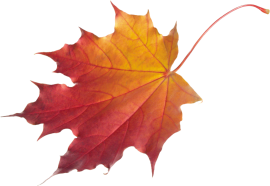 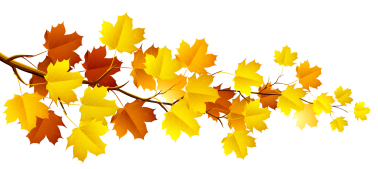 10th September 2019DATES FOR YOUR DIARY – PLEASE TAKE NOTE OF THE DATES LISTED BELOW: Dear Parents and Carers,Welcome to a new school year – hopefully you all had a lovely break. The Autumn term is usually a very busy one with the build up to Christmas, so lots of fun and glitter to look forward to! This year we will be holding lots of events for all the parents and carers to enjoy. The list of the events and dates are at the top of this letter: AGM and a glass of wine, Autumn evening, family photographer day, nativity and finally the Christmas party. To make all these events successful your support is needed. WELCOME - We would like to welcome the following children and their families to Meadow Nursery School.  We hope you have an enjoyable experience with us:Lucas Maddalora                     Lily PriorCalista Hill                                Oliver MorrallMaggie Gillis                            Poppy GillisGreta Pagliarulo-Sansoni      Aidan MorganJack Sutton-Shepherd           Gabriella ImaniKyra Manota                           Lucas ThomasArnold Abraham-Kodmon    Callum HarringtonTommaso Telesca                  Reyaan GuptaIris Inns                                    Georgie QuelchAmelia Richardson-Ffrench   Tayla DwyerJosiah Feist                             Meadow DurrantTilly Bennison                         Louis BrowneHarper Prosser                       Nira NandanSophia Mildren                       Oliver BrownNazli Mohamed NowfalFAREWELLS We would like to inform you that at the end of this half term we will sadly be saying goodbye to Miss Jess Prout. She is moving to Windmill Primary School where she has accepted a teaching assistant role. Jess completed part of her level 2 and 3 training here at Meadow. In July 2015 Jess took up the position of a qualified practitioner. We would also like to let you know that Mrs Ann-Marie Dick will be leaving us at the end of term. Mrs Dick is taking time to prepare for her relocation. Mrs Dick has been a parent committee member and finally a practitioner. She has been working at Meadow since September 2012. Both Miss Prout and Mrs Dick are popular members of our team who will be sorely missed, and we wish them both the very best in the future. If you would like to contribute towards a leaving gift, please hand labelled donations to Miss Hill (or any other member of staff except Miss Prout or Mrs Dick!).HARVEST COLLECTION – This year we will be collecting for the Wokingham food bank, a separate letter will give you a list of items needed.  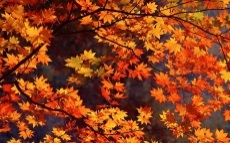 FAMILY AUTUMN EVENING - We are holding another Autumn evening this year, on the Friday, 25th October.  This is always a fun evening for all the family with games, face painting, a cake stall and a hot dog stall. This event is a ticket event so please look out for them when they go on sale!  More details of this event will be sent out at a later date. 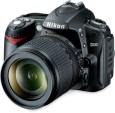 FAMILY PHOTOGRAPHER - Saturday 9th November – Every Autumn, the Nursery holds a Family Photo Day (date above) – this is a very good opportunity to get a few Christmas presents sorted in advance.  All family members are welcome, so keep an eye out for the appointment list, which will be displayed in Nursery nearer the time. OPEN WEEK AND PARENT CONSULTATIONS -W/C 25TH NOVEMBER - Open week gives parents the opportunity to see a complete session in action, as well as having the chance to consult with their key worker.  Since Christmas is around the corner, we will be having Christmas activities for all to participate in, including siblings.  If you are unable to attend during the day please let Miss Hill know and we can arrange a time that suits. Due to space limitations and staffing, we will have lists available for parents to sign up for the Open Week consultations, with a maximum of 6 families per session.If this is completely inconvenient for some parents, please remember we have an Open Door policy and key workers are always available to speak to you.  We will be asking for feedback once again to ascertain whether this is something to continue in the future.**ANNUAL GENERAL MEETING**The AGM will soon be upon us and this is where we will be reporting on the year that has passed, and electing new members to our committee.  It is taking place on Monday 14th of October at 7.30 pm. As a Charity, we have a legal obligation to have a full and functioning committee, and it is a wonderful opportunity for parents to get involved in their child’s education.  Remember, this is YOUR Nursery - please try your very best to attend.  We look forward to seeing you there. The staff and I are sure all the parents would like to say a huge thank you to all the current committee members for all their hard work over the last year. Thank you - all your support and hard work has been very much appreciated. 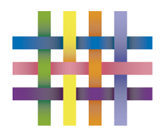 TAPESTRY – Tapestry learning journals are a fabulous way to share information, please feel free to upload pictures or comments about experiences and achievements that have happened outside the Nursery. Having this information really helps us to get an understanding about your child’s interests and it is excellent in supporting language development. If you have any problems or questions regarding tapestry please speak to Miss Parker. 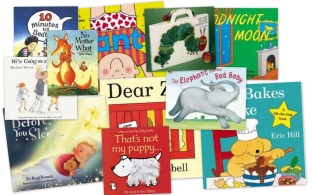 LIBRARY BOOKS - We have two boxes for your children’s book bags – one is labelled ‘Bookbags’ and the other is labelled ‘Library’.  All of the children have the opportunity to borrow books from the library as often as they want to.  When returning these Library books, please place your child’s book bag (with the Library book still inside it) in the box labelled ‘Library’, so that the staff know to change them.A FEW REMINDERS: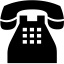 TELEPHONE NUMBERS – If your land-line or mobile telephone number changes please let us know as soon as possible, so that we can contact you in an emergency, if need be. MEDICINES/ASTHMA – If your child is asthmatic and they require an inhaler, or has severe allergies and has been prescribed an epipen for emergency use, you MUST make sure they have one at Nursery, or bring it with them every day they attend.  Otherwise, we are required by our Insurance Company to refuse them entry into the Nursery.SICKNESS – If your child is unwell, please don’t bring them in to Nursery, as it is unfair to them, the other children and the staff, since these things spread rapidly in an environment such as ours.  If they have had sickness or diarrhoea, please keep them off school for at least 48 hours after the last episode.*VERY IMPORTANT*May I please remind parents to shut the Nursery gate after entering or leaving the premises.  We have had several incidents where younger siblings have left the garden whilst parents are queuing to collect or drop off their children.  Please hold on to your children – they are your responsibility at these times.  It only takes a second for a child to go astray and we would hate for anything to happen to them.  For Health and Safety reasons, please DO NOT allow your children to climb on the Nursery play equipment or railings outside.  We take no responsibility for your child out of Nursery hours.Debbie HillNursery Manager*REMINDER*Our Policy Documents, Ofsted Report, audit and Risk Assessments can be viewed at any time.  These can be found near the Nursery entrance on the left hand Art unit as you come in. If you are unsure, please ask a member of staff.  These documents are also available to view online on our website. If you have any positive or negative feedback we are always pleased to hear from you.  For any questions or queries, please contact any of the following: 	Mrs Jo Hargreaves – ChairpersonMiss Debbie Hill -Manager.For more information, the Statutory Framework for the EYFS can be found on the following website:www.education.gov.uk/publications/standard/AllPublications/Page1/DFE-OOO23-2012In addition, a valuable collection of Educational information can be found on the Wokingham Early Years Childcare and Play Hub.  The link for this is as follows:http://wsh.wokingham.gov.uk/early-years-childcare-and-play/ ANNUAL GENERAL MEETING (PARENTS MUST PLEASE ATTEND)FAMILY AUTUMN EVENING – LETTER FROM FUNDRAISING TEAM TO FOLLOW.AUTUMN HALF TERM	FAMILY PHOTOGRAPHER FROM 9AMOPEN WEEK (DURING NURSERY SESSIONS)CHRISTMAS CONCERT/NATIVITY STORY (AM AND PM)CHRISTMAS PARTY (ALL CHILDREN INVITED. 8:45AM-11:45AM.)END OF AUTUMN TERM – NURSERY CLOSES AT 11:45AM!MONDAY 14TH OCTOBERFRIDAY 25th OCTOBER28th OCTOBER– 1st NOVEMBERSATURDAY 9th NOVEMBER, 9AMW/C 25TH NOVEMBERMONDAY 16TH DECEMBER FRIDAY 20TH DECEMBERFRIDAY 20TH DECEMBER